Subag Humas dan TU 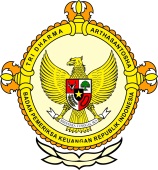       										     BPK Pwk. Prov. Sulawesi TengahTahun :									Bulan :                                                                        		                                                                               		Tanggal : 											Entitas :RSUD Morowali Diusulkan Naik Tipe B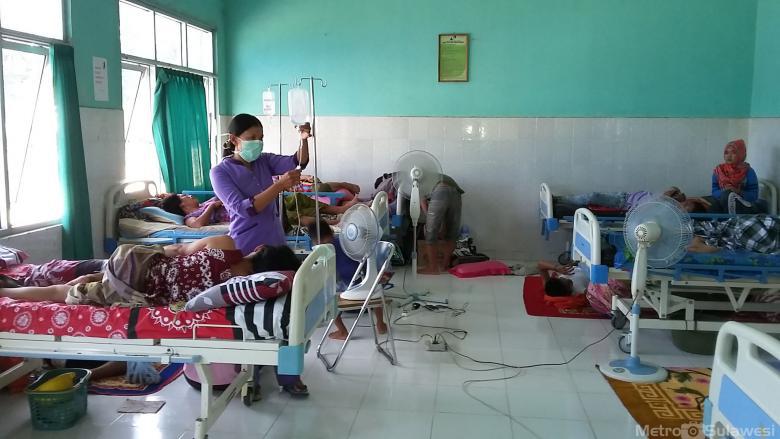 Bungku, Metrosulawesi.com - Rencana Pemerintah Daerah (Pemda) Kabupaten Morowali menaikan status Rumah Sakit Umum Daerah (RSUD) Kabupaten Morowali telah mendapat dukungan semua pihak.Kejelasan naik status dipastikan akan bisa terwujud, setelah tim verifikasi izin operasional rumah sakit dari Provinsi Sulawesi Tengah, mengunjungi dan melakukan sejumlah pemeriksaan di RSUD Morowali, pekan kemarin.Staf ahli bidang kemasyarakatan dan sumber daya Pemda Morowali, Jaenudin Ma'aruf mengatakan, meningkatnya aspek pelayanan kesehatan merupakan konsep yang pantas dan wajar kalau Pemda Morowali berkeinginan menaikan status RSUD Morowali."Ini merupakan langkah-langkah dan upaya Pemda Morowali, dalam rangka menyempurnakan sistim pelayanan kesehatan yang mana setiap harinya terus mengalami peningkatan mengikuti angka pertambahan penduduk," katanya.Dilanjutkan, untuk mewujudkan konsep-konsep terstuktur semacam itu,memang membutuhkan dukungan semua pihak terutama, bagaimana sistimatika dan tata cara pengelolaan dalam lingkungan rumah sakit dapat berjalan sesuai yang diharapkan."Jelasnya Pemda Morowali, sudah merencanakan dan akan mengupayakan semaksimal mungkin pada tahun 2017 mendatang, RSUD Morowali yang  sekarang ini masih berstatus tipe C akan beralih menjadi tipe B," ungkapnya.Dia mengatakan tim verifikasi menemukan bahwa salah satu yang menjadi sentral kelemahan dan perlu mendapat perhatian untuk sekiranya bisa diperbaiki, mengenai keberadaan manegemen RUSD Morowali meskipun hal itu tidak akan merubah konsep 2017 mendatang."Olehnya, walaupun kelemahan disisi manegemen itu bukan merupakan indikasi mengikat,namun sebetulnya perihal semacam itulah,baik dari tim vitasi sendiri, Pemerintah dan masyarakat tentu berharap  adanya upaya memperbaiki semua kelemahan yang terjadi," imbuhnya.Editor : Masruhim Parukkai2016123456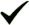 789101112  12345678910111213141516171819202122232425262728293031MEDIAMetro SulawesiProvinsiPaluDonggalaTolitoliBuolSigiMorowali UtaraParigi MoutongPosoMorowaliTojo Una-unaBanggaiBanggai KepulauanBanggai Laut